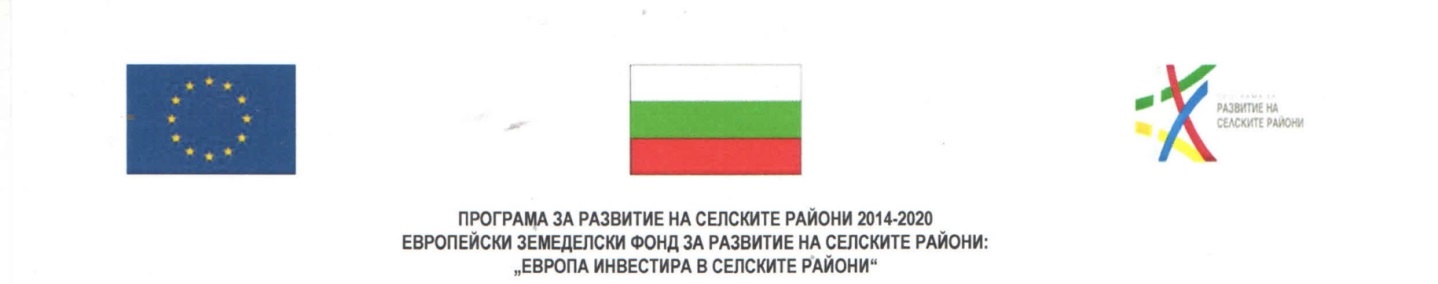 Приложение №1Основни задължения при извършване на консултантски услуги по управление и отчитане на проект № BG06RDNP001-7.001-0030 „Рехабилитация на улична мрежа, съоръжения и принадлежностите към тях, на територията на Община Каспичан“ финансиран съгласно Административен договор № BG06RDNP001-7.001-0030-С01/15.05.2019 год. между Държавен фонд земеделие и Община Каспичан1. Да съдейства при провеждане на кореспонденцията, комуникацията и координацията между общината и ДФЗ – РА и други заинтересовани страни, във връзка с изпълнението, отчитането и разплащането на дейностите по проекта.	2. Да осигурява подкрепа и предоставя консултации на община Каспичан, във връзка с ежедневното управление, координация и изпълнение на дейностите по проекта.	3. Да проследява и информира община Каспичан за спазване на календарния график за изпълнението на проекта.	4. Да изготвя документи свързани с управление и отчитане на дейностите по проекта, включително изготвяне на заявки за авансово и окончателно плащане, както и искания за финансиране на разходите за ДДС, към заявките по проекта.	5. Да преработва документацията, в случай на неодобрение от община Каспичан и/или при отправени препоръки от страна на ДФЗ-РА.